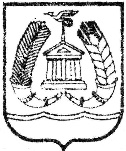 АДМИНИСТРАЦИЯ ГАТЧИНСКОГО МУНИЦИПАЛЬНОГО РАЙОНАЛЕНИНГРАДСКОЙ ОБЛАСТИПОСТАНОВЛЕНИЕ  (ПРОЕКТ)Руководствуясь Федеральным законом от 27.07.2010 №210-ФЗ «Об организации предоставления государственных и муниципальных услуг», Федеральным законом от 06.10.2013 № 131-ФЗ «Об общих принципах местного самоуправления в Российской Федерации», Уставом Гатчинского муниципального района, Уставом МО «Город Гатчина», постановлением администрации Гатчинского муниципального района от 03.06.2011 №2307 «О порядке разработки и утверждения административных регламентов предоставления муниципальных услуг», ПОСТАНОВЛЯЕТ:Внести изменения в приложение к постановлению администрации Гатчинского муниципального района от 14.09.2017 №4083 «Об утверждении административного регламента по предоставлению муниципальной услуги «Выдача градостроительного плана земельного участка» (далее приложение), а именно: абзац 2 пункта 1.2. приложения изложить в следующей редакции: «Структурным подразделением Администрации, ответственным за предоставление муниципальной услуги, является комитет строительства и градостроительного развития территорий администрации Гатчинского муниципального района (далее – Комитет);пункт 2.4. приложения изложить в следующей редакции: «Срок предоставления муниципальной услуги «Выдача градостроительного плана земельного участка» составляет 14 (четырнадцать) рабочих дней со дня регистрации в Администрации заявления о предоставлении муниципальной услуги»абзац 3 пункта 3.4. приложения изложить в следующей редакции: «Продолжительность административной процедуры по межведомственному информационному взаимодействию не должна превышать 7 (семи) рабочих дней со дня принятия заявления о предоставлении муниципальной услуги»;абзац 2 подпункта 3.6.2. приложения изложить в следующей редакции: «Продолжительность предоставления муниципальной услуги по выдаче градостроительного плана земельного участка с даты регистрации Администрацией заявления о выдаче градостроительного плана земельного участка до передачи градостроительного плана земельного участка в Госстройнадзор ЛО для его регистрации не должна превышать 9 (девяти) рабочих дней. 2. Настоящее постановление вступает в силу со дня официального опубликования в газете «Гатчинская правда» и подлежит размещению на официальном сайте Гатчинского муниципального района в телекоммуникационной сети интернет.3. Контроль исполнения постановления возложить на председателя комитета строительства и градостроительного развития территорий Гатчинского муниципального района Коновалова Д.В.Исп. Тарлов К.А. 8 (81371) 43-400От ___________№ __________О внесении изменений в постановление администрации Гатчинского муниципального района от 14.09.2017 №4083 «Об утверждении административного регламента по предоставлению муниципальной услуги «Выдача градостроительного плана земельного участка»Глава администрацииЛ.Н. Нещадим